2018 Application for Project Prioritization – PROJECT IMPLEMENTATION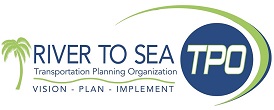 Bicycle/Pedestrian and B/P Local Initiatives ProjectsProject Title:       	Applying Agency (project sponsor):       	  Date:      	[Attach a copy of the completed Feasibility Study, or explain in the space provided below for commentary why a Feasibility Study is not attached.]Commentary:       	Attach a completed copy of FDOT’s Project Information Application Form.Criteria Summary:Criterion #1 – Proximity to Community Assets (20 points maximum)This measure will estimate the potential demand of bicyclists and pedestrians based on the number of productions or attractions the facility may serve within a one (1) mile radius for Shared Use Paths and Transportation Alternatives Activities or a one-half (½) mile radius for Sidewalks.  A maximum of 20 points will be assessed overall, and individual point assignments will be limited as listed below.List and describe how the facilities link directly to community assets and who is being served by the facility.    Show each of the Community Assets on a Project Area Map through the use of a buffer and describe in the space provided.Criterion #1 Description (if needed):       	Criterion #2 – Connectivity and Accessibility (20 points maximum)This measure considers the gaps that exist in the current network of bike lanes, bike paths and sidewalks.  The measurement will assess points based on the ability of the proposed project to join disconnected networks or complete fragmented facilities.  Does the project enhance mobility or accessibility for disadvantaged groups, including children, the elderly, the poor, those with limited transportation options and the disabled?List and describe how this project fits into the local and regional bicycle/pedestrian networks and/or a transit facility.  Depict this on the map and describe in the space provided.Criterion #2 Description (if needed):       	Criterion #3 – Safety/Security (20 points maximum)This measure provides additional weight to applications that have included safety as a component of the overall project and includes school locations identified as hazardous walking/biking zones and areas with significant numbers of safety concerns.List and describe whether the proposed facility is located within a “hazardous walk/bike zone” in the River to Sea TPO planning area and provide documentation that illustrates how bicycle or pedestrian safety could be enhanced by the construction of this facility. For more information, contact Volusia or Flagler County School District Student Transportation Services and refer to Florida Statute 1006.23.Criterion #3 Description (if needed):       	Criterion #4  Contribution to “Livability” and Sustainability in the Community (10 points maximum)This measure considers how the project positively impacts the “Livability” and Sustainability in the community that is being served by that facility.  Depict assets on a project area map and describe in the space provided.Contribution to “Livability” and Sustainability in the Community (Maximum 10 Points)Project includes traffic calming measuresProject is located in a “gateway” or entrance corridor as identified in a local government applicant’s master plan, or other approved planning documentProject removes barriers and/or bottlenecks for bicycle and/or pedestrian movementsProject includes features which improve the comfort, safety, security, enjoyment or well-being for bicyclists, pedestrians, and/or transit usersProject improves transfer between transportation modesProject supports infill and redevelopment consistent with transit-oriented design principals and strategies are in place making it reasonably certain that such infill and redevelopment will occurProject supports a comprehensive travel demand management strategy that will likely significantly advance one or more of the following objectives:  1) reduce average trip length, 2) reduce single occupancy motor vehicle trips, 3) increase transit and non-motorized trips, 4) reduce motorized vehicle parking, reduce personal injury and property damage resulting from vehicle crashesProject significantly enhances the travel experience via walking and bikingCriterion (4) Describe how this project contributes to the “Liveability” and Sustainability of the Community:       Criterion #5  Enhancements to the Transportation System (10 points maximum)This measure considers the demonstrated and defensible relationship to surface transportation.Describe how this project fits into the local and regional transportation system. Depict this on the map where applicable and describe in the space provided.Enhancements to the Transportation System (Maximum 10 Points)Is the project included in an adopted plan?Does local government have Land Development Code requirements to construct sidewalks? Does the project relate to surface transportation? Does the project improve mobility between two or more different land use types located within 1/2 mile of each other, including residential and employment, retail or recreational areas?Does the project benefit transit riders by improving connectivity to existing or programmed pathways or transit facilities?Does the project conform to Transit Oriented Development principles?Is the project an extension or phased part of a larger redevelopment effort in the corridor/area?Criterion #5 Describe how this project enhances the Transportation System:       Criterion #6 Project “Readiness” (5 Points maximum)This measure considers the state of project readiness.  Describe project readiness in the space provided.Project Readiness (Maximum 5 Points)Is there an agreement and strategy for maintenance once the project is completed, identifying the responsible party?Is the project completed through the design phase?Is right-of-way readily available and documented for the project?Criterion #6 Describe the state of Project “Readiness”:       Criterion #7 – Public Support/Special Considerations (5 points maximum)Describe whether the proposed facility has public support and provide documentation (e.g., letters of support/signed petitions/public comments from community groups, homeowners associations, school administrators).  Describe any special issues or concerns that are not being addressed by the other criteria.Criterion #7 Description (if needed):       	Criterion #8 – Local Matching Funds > 10% of Total Project Cost (20 points maximum)If local matching funds greater than 10% of the estimated project cost are available, describe the local matching fund package in detail.Criterion #8 Description (if needed):       	Criterion #9 – Value-Added Tie Breaker (if necessary) (variable points)Projects with equal scores after evaluations using the eight Project Proposal Criteria are subject to the Value-Added Tie Breaker.  The BPAC and Project Review Subcommittee are authorized to award tie breaker points based on the additional value added by the project.  A written explanation of the circumstances and amount of tie breaker points awarded for each project will be provided.2018 Priority Process for 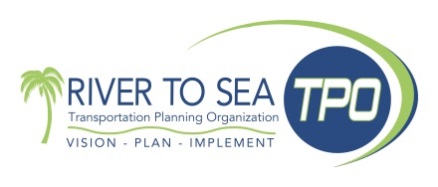 Bicycle/Pedestrian and B/P Local initiatives ProjectsFeasibility StudiesLocal government submits project(s)BPAC reviews and ranks projects for feasibility studiesThe TPO Board will approve a final ranking of all projectsTPO requests a Fee Proposal from consultant to perform a feasibility studyTPO schedules a scoping meeting with the consultant, FDOT and local government(s)Consultant provides Fee Proposal to TPO Local government pays the 10% local match for the feasibility study based on the Fee Proposal.  TPO pays the majority of the cost for a consultant to perform feasibility studies on the highest ranking projects.  (Local governments can bypass the TPO Study if they pay for the feasibility study themselves.)TPO gives the consultant a Notice to Proceed on the feasibility studyDraft feasibility study is reviewed and approved by the TPO, FDOT and local government(s)Final feasibility study is completedProject ImplementationLocal government submits project(s)  and an official letter agreeing to pay 10% of the programmed project implementation cost, and agreeing to pay for any cost overrunsBPAC reviews and ranks projects for project implementationThe TPO Board will approve a final ranking of all projectsTPO coordinates with FDOT to program the project in the next available fiscal year of the FDOT Work ProgramConstruction of top ranked project: 2-4 years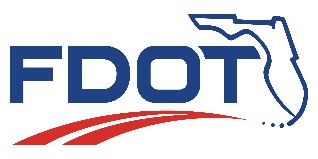 THIS FORM SHALL BE SUBMITTED FOR ALL PROJECTS NOT CURRENTLY IN THE FDOT WORK PROGRAM.FDOT PROJECT INFORMATION APPLICATION FORM    DATE:  Project Information:Project ID (SR, CR, Etc…):      From/At (South or West Termini):      To (North or East Termini):      County:  Project Length (Miles):      Project Type: 	If other, please specify:      Title of Project Priority List and Project Ranking:        	Central Florida MPO Alliance List and Project Ranking (if applicable):       Managing Agency Contact Information: Applicant:      Contact Person:        Title:       	  Address:        Phone Number:      E-mail Address:      Phase(s) Being Requested (double click on box to select appropriate box): Study  			 PD&E    			 Design		    Right-of-way		 Construction		Other:Project Description:        Project Scope/Description (please be as detailed as possible):      What fiscal year will this project be ready for production/construction:       Please state the purpose and need for this project.  NOTE: If a study was done, then please provide a copy of the study.  If no study was done, please provide documentation to support the need of the project and that the proposed improvements will address the issue.Is this project within 5 miles of a Public Airport? If yes, which one(s)?Is this facility a designated SIS corridor, connector, or hub or adjacent to a SIS facility? Identify and locate where any transit routes and/or facilities (e.g. stops, shelters, park and ride lots, intermodal centers, and rail stations) are located within the project limits.If transit service is present within the project limits, describe:      (1) any potential impacts, including to service provision, and/or proposed improvements, and,(2) collaboration efforts and opportunities with the transit service provider.Is this project within the Federal Aid system?   (If yes, FDOT staff needs to verify and check here       )Consistency with Local and MPO PlansIs the applicant the maintaining agency? If not, supporting documentation from the maintaining agency approving the project must be provided.Is this project consistent with the Local Government Comprehensive Plan?  If yes, please attach a copy of the page in the Comprehensive Plan.  If no, please state when an amendment will be processed to include the project in the Plan.Is the project in an MPO Cost Feasible component of the Long Range Transportation Plan (LRTP)?    If yes, please attach a copy of the page in the LRTP.  If no, please state when an amendment will be done to include the project in the LRTP (if applicable). Other Information:  Has the Applying Agency been certified by FDOT to perform the work under the Local Agency Program (LAP) process?  If the agency is currently certified, has the required LAP training been completed? NOTE:  Right of Way (R/W) is not a project phase that a local agency becomes certified; therefore, FDOT is required to provide oversight on any R/W phase. R/W acquisition includes License Agreements, Encroachment Agreements (Florida Gas Transmission - FGT), Perpetual Easements, Temporary construction easements, and Donations therefore must be treated in the same manner as a fee acquisition. i.e.: survey, mapping, parcel identification. All have value and the owners are entitled to compensation, unless voluntarily waived in writing per the Uniform Act.Is there sufficient R/W to construct the proposed improvements owned by the Local Agency that will construct the project? If yes, please provide proof of ownership (R/W Certification, R/W Maps, Executed Deed/Easement documents). If no, please provide an exhibit visually depicting the new right of way area anticipated for the project together with a spreadsheet providing the tax id # of each impacted parcel and approximate size of the new acquisition area for each impacted parcel. (Examples of each exhibit can be provided, if necessary, by contacting the District 5, Right of Way Cost Estimate Coordinator.)      If R/W is going to be required, please coordinate with FDOT’s Survey and Mapping, Design Support/Cost Estimates and R/W department staff. Explain your agency’s process for hiring an appraiser, doing title work and creating conveyance documents. Share your staff’s experience in acquiring property by federal and state guidelines including eminent domain experience your agency’s legal staff has.Provide an estimate of the total cost of the project phase(s) and attach supporting documents that supports the requested phase estimate (i.e. man-hour estimate and rates, equipment cost and right of way cost).Include a map showing location of the area of interest.  Label important features, roadways, or additional description to help FDOT identify the location and understand the nature of the project.When requesting the Construction phase please include the following documents or status:Signed and sealed plansEngineer’s estimateBid Documents and Specifications PackageSigned LAP Construction ChecklistRight of Way CertificationEnvironmental CertificationAll necessary permitsPriority CriteriaPoints(1)	Proximity to Community Assets 20(2)	Connectivity and Accessibility20(3)	Safety/Security20(4)    Contribution to “Livability” and Sustainability in the Community10(5)    Enhancements to the Transportation System10(6)    Project Readiness5(7)	Public Support/Special Considerations5(8)	Local Matching Funds > 10%20(9)	Value-Added Tie Breaker (if necessary)variableTotal (excluding Value-Added Tie Breaker)110Proximity to Community AssetsCheck All that ApplyMax. PointsResidential developments, apartments, community housing4Activity centers, town centers, office parks, post office, city hall/government buildings, shopping plaza, malls, retail centers, trade/vocational schools, colleges, universities4Parks, trail facilities, recreational facilities 4Medical/health facilities, nursing homes, assisted living, rehabilitation center4School bus stop (K-12)2Schools (K-12)2Maximum Point Assessment20Network Connectivity and AccessibilityCheck All that ApplyMax. PointsProject provides access to a transit facility5Project extends an existing bicycle/pedestrian facility (at one end of the facility)5Project provides a connection between two existing or planned/programmed bicycle/pedestrian facilities5Project has been identified as “needed” in an adopted document (e.g.,  comprehensive plan, master plan, arterial study)5Maximum Point Assessment20Safety/Security Check All that ApplyMax. PointsThe project is located in an area identified as a hazardous walk/bike zone by Volusia or Flagler County School District Student Transportation Services and within the River to Sea TPO planning area.If applicable, provide documentation.10The project removes or reduces potential conflicts (bike/auto and ped/auto).  There is a pattern of bike/ped crashes along the project route.  The project eliminates or abates a hazardous, unsafe, or security condition in a school walk zone as documented in a school safety study or other relevant study.If applicable, provide documentation such as photos or video of current situation/site or any supportive statistics or studies.10Maximum Point Assessment20Special ConsiderationsCheck All that ApplyMax. PointsIs documented public support provided for the project?
Are there any special issues or concerns?5Maximum Point Assessment5Check OneMax. PointsIs the Applicant committing to a local match greater than 10% of the estimated total project cost? Yes No10.0% < Local Matching Funds < 12.5%212.5% ≤ Local Matching Funds < 15.0%415.0% ≤ Local Matching Funds < 17.5%617.5% ≤ Local Matching Funds < 20.0%820.0% ≤ Local Matching Funds < 22.5%1022.5% ≤ Local Matching Funds < 25.0%1225.0% ≤ Local Matching Funds < 27.5%1427.5% ≤ Local Matching Funds < 30.0%1630.0% ≤ Local Matching Funds < 32.5%1832.5% ≤ Local Matching Funds20Maximum Point Assessment20Work TypeWhat Fiscal Year will each phase be complete or ready for production/construction? Planning Development (Corridor or Feasibility Study)Project Development and Environment Study (PD&E)Design Right-of-way AcquisitionConstruction/CEIOtherWork Type Phase Complete?Responsible Agency (Who performed or who will perform the work?)Procurement Method?Agency StaffAdvertise (consultant)Continuing ServicesProject Cost EstimatePlanning Development (Corridor or Feasibility Study)$     Project Development and Environment Study (PD&E)$     Design $     Right-of-way Acquisition$     ConstructionN/A$     CEI$     Other:$     Total Project Cost Estimate:$     $     $     $     Proposed Funding Source (required by the R2CTPO)Proposed Funding Source (required by the R2CTPO)Proposed Funding Source (required by the R2CTPO)Proposed Funding Source (required by the R2CTPO)Work Type Federal/
State $Local $Project Cost Estimate $ *Planning Development (Corridor or Feasibility Study)$     $     $   0.00Project Development and Environment Study (PD&E)$     $     $   0.00Design $     $     $   0.00Right-of-way Acquisition$     $     $   0.00Construction$     $     $   0.00CEI$     $     $   0.00Other:$     $     $   0.00Total Project Cost Estimate:$   0.00$   0.00$   0.00*Project Cost Estimate for each Work Type must match the Project Cost Estimate provided in the preceding table.*Project Cost Estimate for each Work Type must match the Project Cost Estimate provided in the preceding table.*Project Cost Estimate for each Work Type must match the Project Cost Estimate provided in the preceding table.*Project Cost Estimate for each Work Type must match the Project Cost Estimate provided in the preceding table.